Министерство культуры и архивов Иркутской областиОбластная детская библиотека им. Марка СергееваСерия «Писатели Приангарья»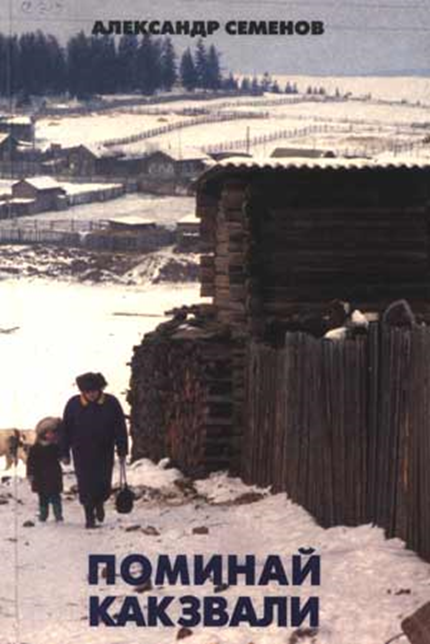 Сломанное детство Материалы для работы с повестью А. М. Семёнова «Поминай как звали» для детей среднего школьного возрастаИркутск201783.3(2)C48Составитель В. А. КопыловаРедактор И. Б. БражниковаОтветственный за выпуск Я. Ю. ГавришПечатается по решению редакционно-издательского совета Иркутской областной детской библиотеки им. Марка СергееваСломанное детство : материалы для работы с повестью А. М. Семёнова «Поминай как звали» для детей среднего школьного возраста / сост. В. А. Копылова ; ред. И. Б. Бражникова. – Иркутск : Иркут. обл. дет. б-ка им. Марка Сергеева, 2017. – 16  с. – (Серия «Писатели Приангарья»).© Иркутская областная детская библиотека им. Марка СергееваСломанное детство: материалы для работы с повестью А. М. Семёнова «Поминай как звали» для детей среднего школьного возраста     Составитель В.А. Копылова  Редактор И.Б. БражниковаКомпьютерная вёрстка К.О. ГерасимчукБиблиотекарюПроблема детского одиночества остается одной из самых злободневных в современном российском обществе. По определению С. И. Ожегова, сиротой считается ребенок или несовершеннолетний, у которого умер один или оба родителя. Существует и такое понятие, как социальное сиротство, которое распространяется на детей, по разным причинам оставшихся без родительского попечения. Тема детского сиротства постоянно звучит и в художественной литературе. Образ сироты как незащищенного и нуждающегося в помощи ребенка – один из основных в мировой литературе. Он встречается в Библии, устном народном творчестве, произведениях классической и современной литературы. В зарубежной литературе одним из первых, кто с необыкновенной художественной силой затронул тему сиротства, был английский писатель ХIХ века Чарльз Диккенс. Сделав сироту героем своих остросюжетных романов, писатель открыл широкому читателю мир, в котором есть и печаль, и надежда, и сострадание.Мотив сиротства пронизывает и русскую литературу. Он звучит в повести В. Г. Короленко «Дети подземелья», рассказе А. П. Чехова «Ванька», повестях М. Горького «Детство» и «В людях», произведениях А. Платонова, В. Астафьева, А. Лиханова и многих других. Обращаясь к проблеме детского одиночества, писатели призывают нас быть добрее, человечнее, ведь дети так нуждаются в сочувствии и теплоте. К теме сиротства обратился и иркутский писатель Александр Семёнов. В середине 90-х годов ХХ века он написал грустную повесть «Поминай как звали» о мальчике из детского дома. За это произведение автор получил премию губернатора Иркутской области в 2000 году, а в 2006-м в Иркутском театре юного зрителя по повести был поставлен спектакль.Сломанное детствоМатериалы для работы с повестью А. М. Семёнова «Поминай как звали»  для детей среднего школьного возрастаДействующие лица: Ведущий, Чтец (1), Чтец (2).Ведущий: Александр Михайлович Семёнов родился в 1954 году в Оловяннинском районе Читинской области. После окончания филологического факультета (отделение журналистики) Иркутского государственного университета он работал в иркутской газете «Советская молодежь» – сначала корреспондентом, затем заведующим отделом, заместителем редактора. В газете он и начинает публиковать свои первые рассказы и становится лауреатом областной конференции «Молодость. Творчество. Современность». В году 1989 Александр Семёнов получил приглашение на совещание молодых писателей России. Первая повесть – «Вольные кони», представленная на суд маститых писателей, получила высокую оценку. Она была издана в 1991-м году, а в 1993-м Александр Михайлович был принят в члены Союза писателей России. Он печатается в журнале «Сибирь», одним из первых становится лауреатом премии имени сибирского писателя Алексея Зверева. В 2000 году писатель получает премию губернатора Иркутской области за повесть «Поминай как звали», по которой позднее, в 2006 году, в Иркутском театре юного зрителя им. Александра Вампилова был поставлен спектакль.В 2004 году выходит из печати книга повестей «Кара небесная». В этом же году за повесть «К маме» Александр Семёнов был удостоен Всероссийской литературной премии имени И. А. Бунина. В 2007 году писатель становится действительным членом Академии российской словесности.Одновременно с литературной деятельностью Александр Михайлович реализовал себя и на государственной службе. С 1994 года он работает старшим помощником прокурора Иркутской области по взаимодействию со СМИ. Благодаря этому профессиональному опыту, писатель не понаслышке знает о самых злободневных проблемах жизни, которые и легли в основу его произведений.Сегодня мы с вами поговорим о повести Александра Семёнова «Поминай как звали», в которой описан эпизод из жизни Славки Окоёмова. Славка – сирота, его родители умерли от пьянства. Так он в пять лет оказался в детском доме, куда его привела бабушка, которая вскоре тоже скончалась.Чтец (1): Живет Славка в детском доме, ищет себе утешение: то перышко птицы найдет, то стеклышко прозрачное. И становились эти пустяшки его личным богатством – «одинокому сердцу подмога». В детдоме не бывает ничего своего – все казенное да общее, даже и перышко кто-нибудь отнимет. Детский дом – это мир без родства. В нем ни к чему и ни к кому не прислонишься. И только некий сильный и добрый Боженька, о котором все шептала ему бабушка, сдавшая его в детский дом, оставался здесь вместе с ним. Боженькой его и прозвали. И колотили по любому поводу, а он, в отличие от других, никогда не плакал и не жаловался, молча переносил издевательства и боль.Чтец (2): Образ Славки, мальчика с чистым и открытым сердцем, наделен автором большой художественной силой. Память о прошлом у Славки Окоёмова «стиралась как карандаш старым ластиком». А человеку, чтобы стать личностью, необходимо быть чьим-то, быть кому-то своим. И потому, укладываясь спать, Славка поворачивался в воображаемую сторону – туда, где, по его понятию, «стояла его родная деревня». Ему верилось, «что она, может быть, стоит еще на земле и живут в ней родственники или, на худой конец, соседи, и когда-нибудь приедут к нему. Родителей он уже не ждал – только силы попусту тратить».Чтец (1): «Счастье улыбнулось Славке Окоемову на восьмом годке. А до той поры стороной обходило, как живительный дождь суходолы. Он и не смел загадывать его так рано, потому и распознал не вдруг. Мало ли что в сиротстве поблазнится? Сверкнет золотинка, поднимешь – песчинка. Счастье, что самородное золото, не каждому взрослому дается… И Славка торопился расти, хоть делать это в одиночку было трудно и долго – испытал на себе. А ничего другого и не оставалось, раз таким невезучим родился».Ведущий: И вдруг все изменилось. В детдом за ним приехали новые папа и мама, красивые, уверенные в себе, заговорившие с ним сразу как с родным. И началась его другая жизнь.Чтец (1): «Мама и папа… Он и слова-то эти давно уже обронил и уж более не поднимал. А напомнить их некому было. <…> И Славка узнал, какое оно бывает, счастье. В груди сладко обмерло, оказывается, счастье – это совсем просто – это когда ты кому-то нужен. И тебе кто-то. Ведь до этого он жил один. Боженька был где-то далеко, его нельзя было увидеть, а можно было лишь просить. Впервые в жизни Славка ничего не попросил у него, а тихонько поблагодарил за то, что он послал ему этих людей…  <…> Счастливый Славка шел по двору, залитому июньским солнцем. И с каждым шагом оставлял за спиной все дальше такую бездомную, такую постылую жизнь, что страшно было оглянуться назад» . Ведущий: Покидал детдом Славка под тоскливые взгляды несчастных детишек. «Мой, моя, моё», – тихо и радостно произносил он непривычные для него слова. Новая жизнь начиналась в просторном уютном деревенском доме, куда на собственной машине привезли его папа Митя и мама Люда. Для Славки нашлась отдельная комната, во дворе корова, совсем рядом речка, в которой можно ловить рыбу.Чтец (2): «Дверь в комнату плавно отворилась, и в нее вкатился огромный синий самосвал! Прошелестел резиновыми колесами по полу, уткнулся холодным блестящим носом в ногу. Славка, всхлипнув от восторга, присел на корточки. День начинался чудесно! И только легонько погладил ладошкой кабину игрушечного грузовика, как за дверью кто-то громко и знакомо фыркнул. Славка поднял голову, и его глаза встретились с папиными.  – Это что, мне? – только и пролепетал он, не в силах выразить свое восхищение.   – А кому же еще? – папа Митя очутился рядом. – Тут, Славка, теперь всё твое: и книжки, и игрушки, целый шкаф…» Ведущий: «Моя» машина, «моя» комната, «мой» дом, «мои» папа и мама – теперь в Славкином мире всё имеет имена, запахи, краски. Писатель рисует картину первого вольного Славкиного лета, которое он проживает с отчаянной радостью. Всё вокруг: речка, цветы, птицы и рыбы, кошка и бычок – повернулось к мальчику самой яркой своей стороной.Чтец (1): «Ему еще не совсем верилось, что у такого, как он, брошенного человечка, вдруг образовалась огромная счастливая жизнь. И поделились ею с ним вот эти чудесные люди, с которыми он только что ел наравне…» Чтец (2): И уж совсем волшебный мир открылся перед Славкой, когда папа Митя взял его на дальний сенокос. Красивая, азартная дружная работа – сенокос, и мальчишка сразу же влился в этот праздник.На сенокосе Славка познакомился с Петровной, хозяйкой стана, поваром, везде поспевающей, строгой, но доброй. В свободное время она вместе со Славкой собирала целебные травы, с любовью рассказывая о них, и эти минуты тоже были счастьем.Чтец (1) (читает отрывок из журнала «Сибирячок». 2001. № 4. С. 38–39):– «Княжик это, – расцветает в её руке белый остроконечный цветок. – Простуду хорошо лечит. А мышатника-то, мышатника сколько, – разводит она руками. – Он от воспаления поможет, но тоже меру знать надо, отравиться недолго…– Эту пуще других остерегайся, зовется – вороний глаз. Когда созреет, посерёдке вылупляется ягодка, похожая на черничку. Гольная отрава. А если корешок пожуешь, желудок спалишь.Жёсткие упругие листья впечатываются в память. А баба Поля уж вновь кличет: – Глянь, какие бравенькие синенькие цветочки. Одолень-трава! И до чего полезна против бессонницы, испуга, змеиного укуса. Куда той валериане до неё!»Чтец (2) (читает отрывок из журнала «Сибирячок». 2001. № 4. С. 40–41):«Баба Поля протягивает ему бутылку сладкого чая, отламывает кусок хлеба. Говорит, что оба они сегодня наломались. Славка вздыхает, подлаживаясь под взрослого – не зря прожит день.– Одни косточки, ровно облёток, – вздыхает она, с непонятно жалостью наблюдая, как он уплетает хлеб. – В детдоме, поди, худо кормили?– Худо, – ответно вздыхает Славка. – не елось мне там. То макароны, то рожки, то вермишель. Я их страсть как не люблю.– Беда без папки и мамки. Обижали, небось…Славкино сердечко напрягается, тоненько звенит в ушах, будто лесной комарик. Ужас как не хочется вспоминать прошлое. На миг в глазах темнеет, и становится зябко, словно глянул в заброшенный колодец. Он перестает жевать и упирается пустым отрешенным взглядом в одну точку. Из холодной дали тянется тягучий нудный голос воспитательницы… Славка вздрагивает, брезгливо передёргивает плечами. Обнаруживает в кулаке кусок хлеба и невидящими глазами смотрит на бабу Полю.– Фу ты, только что здесь был и будто улетел куда, – испуганно шепчет она».Чтец (1): «Счастливые деньки, как рябиновые ягодки, нанизывались на нескончаемую нить. И назывались коротко – лето. Славка плыл и плыл по нему, ни о чем не тревожась. В груди у него уже так не зябло, обдавало иногда сквознячком, напоминая о прошлом. Отогревалось полегоньку, будто котенок зализывал ранки. В детском доме сердце уставало держать каждодневную оборону, а оттого неспособно было сопротивляться всяким хворям…» Ведущий: Счастье обретения семьи и даже новой фамилии, которая очень нравилась Славке, оказалось недолгим. Неприятности начались с первого же дня его пребывания в школе. Учительница невзлюбила детдомовца, который не умел ни писать, ни читать. В незнакомой обстановке он замыкался, не мог произнести выученное. Свое недовольство она высказывала приёмной матери, внушая ей неприязнь к сыну. И вот в разговоре родителей прозвучало пугающее слово «наследственность» ... Чтец (1): «Не успел Славка оправиться от одного огорчения, а его уж другое подстерегало. Целая беда. Как тут не согласиться с бабой Полей, которая на сенокосе называла его бедовым мальчиком. Беды на него как репьи цеплялись. Весь класс приняли в октябрята. А его сравнили с второгодником, которого успешно готовили для спецшколы. Такого удара исподтишка Славка не ожидал. Горючая слеза было глаз обожгла, но по щеке не покатилась.Сам он бы как-нибудь пережил несчастье. Но мама Люда расстроилась пуще всех…»Ведущий: Славка старается забыть о том, что происходило в детском доме, но из его разговора с Ленькой мы узнаем, как много пришлось пережить мальчику. Он рассказывает про ежедневные издевательства парня по кличке Дихлофос, который избивал его так сильно, что голова болталась из стороны в сторону, а однажды натянул на Славку прозрачный мешок с бензином. В полубессознательном состоянии его нашла воспитательница и, не разобравшись, посадила в карцер. Раньше Славка все стихи запоминал с лету, а после этого случая стал все забывать. А еще рассказал Славка папе Мите, что «медичка» ставила ему успокоительные уколы. Чтец (2): «Пацаны натворят делов, – вспоминает Славка, – а покажут на меня. Воспитательница долго не разбирается, сразу тащит меня в медпункт. А после укола уже ничего не помнишь. Они память отшибают. После долго вспоминаешь кто ты, где ты. Но ничего, я вот попью еще молочка и окрепну. Правда же, – с надеждой смотрит на папу Митю… Отец гладит его по спине, будто успокаивает, выводит из него всю боль, накопленную за его недолгую трудную жизнь. Да если болит внутри, снаружи не загладишь».Ведущий: После жалоб учительницы на то, что он «весь класс разлагает и тянет назад», мама Люда принимает решение вернуть Славку в детский дом. Это стало для мальчика жестоким ударом, особенно чувствительным после тихого летнего счастья. Ничего не подозревая, накатавшись на санках, Славка вернулся домой.Чтец (1): «Вместе с папой и мамой Людой на кухне сидел милиционер и незнакомая строгая тетя… ноги у Славки подкосились, ледяной ужас вполз в грудь, и он опустился на пол. Только бы не вернули обратно в детдом, только бы не вернули… Задыхаясь, Славка подполз к ногам мамы Люды, обхватил их обеими руками.– Маменька, родненькая, милая, хорошая, не отдавай меня! Я стану хороший, я все, все буду делать, что ни скажешь…Он крепко стискивал ее ноги, но они нетерпеливо пошевеливались, стряхнули объятия. И тогда Славка пополз к папе.– Папочка, любимый, не отдавай меня туда, ты все можешь, скажи маме, что я там умру. Папочка, я так люблю тебя! – цеплялся он за его колени, но сил не было, и Славка сполз на пол…» Ведущий: Вот так о равнодушие и жестокость взрослых и разбилось хрупкое Славкино счастье.Чтец (2): «Стороной тянется широкий, покрытый белыми застывшими волнами луг. По нему, наперерез машине, из последних сил спешит старушка. Вязнет в глубоком снегу, взмахивает палочкой и никак не может выбраться. Не может поспеть. Славка и с ней прощается взглядом.Горючие слезы текут по холодному лицу. Кто их заметит, кто им поверит? Детские слезы, легкие слезы…» Чтец (1): Только одна живая душа в новой Славкиной жизни привязалась к нему – старуха-соседка. В её уста и вложил автор очень важные слова: «Ничо не сохранишь, окромя того, что в себе носишь». Ведущий: В одном из интервью автор сказал: «Я не мог закончить по-другому, потому что это было бы неправда». Эта история – попытка достучаться до мира взрослых, часто такого безжалостного к маленькому человеку. Это и предупреждение всем нам, которым часто не хватает терпения, веры в ребенка, человечности, а ведь ценой нашего равнодушия может стать чья-то искалеченная жизнь.Чтец (1): Нет ничего больней на этом свете,Чем встретить взгляд ребёнка-сироты,В его глазах весеннего рассветаВопрос сердечный: «Мамочка, где ты?»Я прячу взгляд, мне стыдно, горько, жалко…Чем виноват мальчишка пяти лет?Его ручонки тянутся к подарку,Вот только милой мамы рядом нет.<…>Безумный мир, обиженные дети,Куда летишь, куда несёшься ты?Вся красота, всё золото на светеНе стоят и слезинки сироты…(Стас Бакаев)Ведущий: Знаете ли вы другие книги о детях из детских домов. (Ответы детей.) Мне бы хотелось вспомнить повесть Альберта Лиханова «Благие намерения». Эта история начинается с того, что в один северный город для работы в детском доме приезжает молодая учительница. Движимая добрыми чувствами, она обращается к горожанам взять к себе на выходные детей-сирот. Десятки людей откликнулись на её призыв, но оказалось, что благие намерения могут привести к драматическому финалу. Алла Ощепкова попала в очень состоятельную семью, и девочку словно подменили, ведь никому не дарили столько дорогих подарков, никого больше не подвозили к дверям интерната на «москвиче», никто не мог похвастаться, что у его новых опекунов такая роскошная квартира и так много ценных вещей... Алла почувствовала себя привилегированной, особенной. И это свое новое положение она принимает со всей детской непосредственностью и самоотдачей, однако предательство опекунов, передумавших ее удочерять, жестоко отрезвляет её. В знак протеста Алла сжигает все, что ей подарили эти люди. Драматично складывается судьба и других детей.Чтец (1): Роман нашей современницы Дины Сабитовой «Три твоих имени» рассказывает о жизни девочки Маргариты. За свою короткую жизнь она успела получить три имени – Рита, Марго и Гошка. Каждое из них было связано с новым витком её судьбы. Девочка жила в далеком сибирском селе с пьющими родителями. Во время пожара они погибают, и Рита попадает в детский дом. Медсестра этого учреждения взяла её в свою семью и стала называть Марго. Однако приемная семья вынуждена уехать в другой город и возвращает девочку в детский дом. Она целый год ждет от них писем, надеется, что за ней вернутся, но ожидания оказываются напрасными. Чтец (2): Все же судьба дает Рите шанс стать счастливой и обрести семью. Сюжет о девочке показали по телевидению, и её увидели те, для кого она станет Гошкой – близким и родным человеком. В этой искренней и правдивой книге автору удалось без тени фальши передать чувства ребенка, в раннем возрасте испытавшего предательство и боль утраты, но сохранившего внутреннюю чистоту и веру в людей. Вопросы для обсуждения повести А. Семёнова «Поминай как звали»Какие проблемы волнуют автора произведения? Почему Славка оказался в детском доме? Как вы оцениваете отношение к детям в детском доме и отношения между детьми?Кто такой Дихлофос?Какие чувства испытывает Славка, оказавшись в доме у приёмных родителей?Какие открытия для себя он делает?Кто из героев книги больше запомнился? Почему?Почему Славке трудно дается учеба в школе?Что поразило Славку в доме у Фортунатовых?Чем объясняет мама Люда возвращение Славки в детский дом?Публикации повести А. М. Семёнова «Поминай как звали»Поминай как звали : [повесть. Рассказы] / А. Семенов. – Иркутск : Издат. центр журн. «Сибирь», 1999. – 368 с., [12] л. ил.Содерж. : Поминай как звали : повесть; рассказы: Будем живы ; У печали долгий след ; Помнится, не было слаще воды ; В кедрачах ; Бобыль ; Зной ; Тает тонкая свеча ; Небеса молчат ; Родня. То же // Кара небесная : повести. – Иркутск : Иркутский писатель, 2004. – С. 180–288.То же // Повести / А. Семенов. – Иркутск, 2009. – С. 17–123. Славкино счастье : отрывок из повести «Поминай как звали» / А. Семёнов // Сибирячок. – 2001. – № 4. – C. 38–43.Поминай как звали : повесть // Сибирь. – 1999. – № 2. – С. 60–117. То же // Роман-журнал XXI век. – 2000. – № 8. – С. 15–51.Статьи о творчестве А. М. СемёноваАлександр Семенов: Душа человека – это такая бездна / А. Семенов ; беседовал О. Гулевский // Областная : общественно-политическая газета. – 2014. – № 113 (8 окт.). – С. 4 : фот. Член Союза писателей России прозаик А. М. Семенов рассказывает о своей жизни и творчестве.Александр Семёнов: прозаик // Писатели Приангарья : биобиблиогр. справ. / сост. В. А. Семенова. – Иркутск, 1996. – C. 104–106. Бунинская премия – впервые в Иркутске: Она присуждена прозаику Александру Семёнову // Мои года. – 2004. – 23 авг. – С. 4. Зангезин, В. На грани и за гранью: (о книге А. Семенова «Поминай как звали») / В. Зангезин // Иркутск. Прил. к газ. "Вост.-Сиб. правда". – 2000. – 24 марта. – С. 3. Иванов А. Крещение зрелостью: об А. Семенове – лауреате Бунинской премии // Вост.-Сиб. правда. – 2004. – 13 окт. – С. 4. : портр. Иоффе, Л. Будь счастлив, Славка... : («Славкино счастье» – новая работа Иркутского ТЮЗа) / Л. Иоффе // Вост.-Сиб. правда. – 2006. – 20 апр. – С. 12.Спектакль поставлен по повести Александра Семенова «Поминай как звали».Кокшенева, К. Вместо послесловия. Большая вода иркутской прозы : (из книги «Революция низких смыслов») // Семенов А. Кара небесная : повести. – Иркутск : Иркутский писатель, 2004. – С. 409–414.Кокшенева, К. Облик дарований: современная проза иркутских писателей [в т. ч. А. Семенов] / К. Кокшенева // Москва. – 2001. – № 9. – С. 88–97. [О присуждении А. М. Семёнову литературной премии журнала «Сибирь» имени А. В. Зверева] // Сибирь. – 2000. – № 1. – С. 208.Петрунина, К. Все начинается с семьи : [о спектакле «Поминай как звали», поставленном в ТЮЗе по произведению А. М. Семенова] / К. Петрунина // Иркутск. – 2006. – 29 мая. – С. 13. Распутин, В. Вот вернется Россия… // Семенов А. М. Повести. – Иркутск : Типография «На Чехова», 2009. – С. 5–16.С добрым сердцем – это по-русски! : Книги писателей-иркутян читают во Франции // Родная земля. – 2004. – № 12 (6 марта). Юдин, Ю. В Пекине презентовали книгу иркутского писателя Александра Семенова / Ю. Юдин // Областная : общественно-политическая газета. – 2014. – № 127 (12 нояб.). – С. 4 : фот.Презентация книги «Помнится, не было слаще воды» иркутского писателя Александра Семенова (на китайском языке) в Российском культурном центре (Пекин, 31 окт. 2014 г.).Сломанное детствоПримерный список художественных произведений для книжной выставки о детях-сиротахАстафьев, В. П. Кража ; Последний поклон / В. Астафьев. – М. : Просвещение, 1990. – 444 с.Читайте повесть «Кража».Бернетт, Ф. Маленький лорд Фаунтлерой : повести / Ф. Бернетт ; пер. с англ. – М.: Рус. книга, 1992. – 461 с.: ил. Богомолов, В. Иван : повесть. – М. : Дет. лит., 1983. – 127 с. : ил. Воронкова Л. Ф. Девочка из города : повести, рассказы / Л. Ф. Воронкова. – М. : Эксмо, 2013. – 608 с.Гарт, Ф. Б. Степной найденыш / Ф. Б. Гарт ; пеp. с англ. – Калининград : Янтарный сказ, 1998. – 376 с. : ил.  Горький, М. Детство ; В людях : повести // Горький М. Избранное. – М. : Дет. лит., 1985. – С. 41–456.  Григорович, Д. В. Гуттаперчевый мальчик / Д. В. Григорович. – М. : Махаон, 2013. – 112 с. Гэллико, П. Ослиное чудо / П. Гэллико ; пер. с англ. – Одесса : Два слона, 1994. – 18 с.: ил.  Гюго, В. Козетта : [из романа «Отверженные»] / В. Гюго ; пер. с фр. – М.: Дет. лит., 1984. – 32 с. : ил. Катаев, В. Сын полка : повесть / В. Катаев. –М. : АСТ, 2015. – 252, [4] с.Конопницкая, М. О гномах и сиротке Марысе / М. Конопницкая ; пер. с польск. Н. Подольской ; худож. Е. Силина. – М. : РОСМЭН, 2002. – 239 с. : ил.  Короленко, В. Г. Дети подземелья / В. Г. Короленко. – М.: Детская литература, 2011. – 384 с. Линдгрен, А. Расмус-бродяга : повесть / А. Линдгрен ; [ пер. со шведск. Н. Белякова]. – М. : АСТ : Астрель, 2009. – 189, [3] с. : ил.  Лиханов, А. А. Благие намерения / А. А. Лиханов. –  М. : Детство. Отрочество. Юность, 2005. – 387 с.Мало, Г. Без семьи : роман / Г. Мало ; сокр. пер. с фр.  А. Н. Толстая. – СПб. : Искусство-СПб, 1992. – 254, [1] с. : ил.Михеева, Т. Легкие горы / Т. Михеева. – М. : ИД Мещерякова, 2012. – 224 с.Петросян, М. Дом, в котором… / М. Петросян. – М. : Гаятри/Livebook, 2009. – 960 с. Пономарева, С. Боишься ли ты темноты? / С. Пономарева, Н. Пономарев ; худож. Н. Сапунова. – М. : Центр «Нарния», 2010. – 288 с. : ил. – (Мир для всех: Там, где мы живём). Приставкин, А. И. Ночевала тучка золотая / А. И. Приставкин. – М. : Эксмо, 2013. – 288 с. Сабитова, Д.   Где нет зимы / Д. Сабитова. – М. :  Самокат, 2012. – 176 с.Сабитова, Д. Три твоих имени / Д. Сабитова. – М. : Розовый жираф, 2012. – 192 с.Свирский, А.И. Рыжик : повесть / А. И. Свирский. –М. : Сов. Россия, 1990. – 304 с.: ил.  Твен, М. Приключения Тома Сойера ; Приключения Гекльберри Финна / М. Твен ; пер. с англ. Н. Дарузес ; худож. В. Челак. – М. : АСТ, 2015. – 701, [3] с. : ил. – (Вся детская классика). Филдинг Г. История Тома Джонса, найденыша / Г. Филдинг. – М. : Худож. лит., 1973. – 879 с. Чарская, Л. А. Записки сиротки ; Приютки ; Лишний рот ; Генеральская дочка / Л. А. Чарская ; худож. В. Соколовский, М. Андреев. – М. : ЭКСМО, 2006. –558, [2] с. : ил. – (Дет. б-ка). Чарская Л. А. Сибирочка : повесть / Л . А. Чарская ; худож. Е. Попкова. – М. : Астрель : АСТ, 2001. – 192 с. : ил. – (Любимые книги девочек). Чехов А.П. Мальчики : рассказы. – Л. : Дет. лит., 1980. – 48 с. : ил.Читайте рассказ «Ванька».
